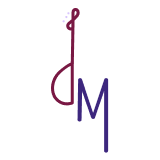 I Всероссийский фестиваль-конкурс современного музыкального искусства среди исполнителей на домре и композиторов«ДОМРА-МОДЕРН»Конкурс проводится при поддержке• Президентского фонда культурных инициатив • ФГБОУ ВО «Российская академия музыки имени Гнесиных» • НО «Благотворительный фонд Фридриха Липса»Организатор конкурсаНекоммерческая организация Фонд Поддержки Музыкального и Театрального Искусства «Мир Высокого Искусства» (НОФ «Мир Высокого Искусства») Цели проведения конкурса• Выявление и поддержка молодых талантов в сфере домрового исполнительства и композиции; • Расширение репертуара исполнителей на домре и способствование формированию новых возможностей композиторского творчества;• Создание благоприятной среды для творческой взаимосвязи между композиторами и исполнителями на домре; • Стимулирование молодых композиторов на создание новых сочинений для домры;• Популяризация современной академической музыки в домровом исполнительстве.Условия проведения конкурсаI Всероссийский фестиваль-конкурс современного музыкального искусства среди исполнителей на домре и композиторов «ДОМРА-МОДЕРН» проводится по следующим номинациям:1. Композиция2. Домра (малая, трехструнная)В конкурсе могут принимать участие композиторы и профессиональные исполнители на домре трехструнной малой, студенты музыкальных образовательных учреждений сферы культуры и искусства. Возраст участников от 19 до 35 лет. Возраст участников определяется по количеству полных лет на 30 сентября 2022 года.Порядок проведения и программные требованияНоминация «Композиция»• Участники должны представить одно собственное сочинение крупной формы для домры (малой, трехструнной) с фортепиано длительностью от 10 до 15 минут. Сочинение должно раскрывать как художественные, так и технические возможности домры и фортепиано.• К конкурсу допускаются только не издававшиеся и не исполнявшиеся ранее сочинения.• Для участия в конкурсе от одного участника принимается только одно произведение.Конкурс проводится в 2 этапа – Отборочный тур (заочный) и Финальный тур (очный)Отборочный тур проводится с 1 октября по 15 октября 2022 г. и включает в себя изучение членами жюри присланных участниками нотного материала и аудиопрезентации сочинения. Конкурс проводится анонимно.Перечень участников II тура (не более 6 человек) в виде паролей идентификаторов конкурсантов будет опубликован на сайте конкурса не позднее 15 октября 2022 г. Участники конкурса будут приглашены в Российскую академию музыки имени Гнесиных согласно датам, указанным Оргкомитетом в официальном уведомлении.Финальный тур состоится в период с 6 по 10 февраля 2023 г. в Российской академии музыки имени Гнесиных в форме конкурсного прослушивания, открытого для публики. Сочинения участников-финалистов номинации «Композиция» будут исполнены домристами на конкурсном прослушивании в I туре номинации «Домра» где члены жюри оценят сочинения по живому исполнению и определят лауреатов и дипломантов конкурса в номинации «Композиция». Номинация «Домра»Конкурс проводится в 3 этапа – Отборочный (заочный), Первый тур (очный) и Второй тур (очный). Отборочный тур проводится с 1 октября по 15 октября 2022 г. и включает в себя изучение членами Жюри присланных участниками видеозаписей.Перечень участников I тура (не более 18 человек) будет опубликован на сайте конкурса не позднее 15 октября 2022 г.Участники, прошедшие отборочный этап конкурса, будут приглашены в Российскую академию музыки имени Гнесиных согласно датам, указанным Оргкомитетом в официальном уведомлении.I и II тур состоится в период с 6 по 10 февраля 2023 г. в Российской академии музыки имени Гнесиных в форме конкурсного прослушивания, открытого для публики.ПРОГРАММНЫЕ ТРЕБОВАНИЯ Отборочный тур (до 15 минут)1. Свободная программа, включающая минимум 2 разнохарактерных произведения. Допускается исполнение одного произведения крупной формы.I тур (до 20 минут)1. Произведение крупной формы композитора, прошедшего в финал конкурса (10-15 мин). Сочинения будут распределены конкурсантам посредством жеребьёвки в период с 15 по 30 октября в онлайн формате.2. Оригинальное произведение для домры (по выбору участника).II тур (до 35 минут)1. Оригинальное произведение крупной формы (концерт, соната или сюита), (обязательное исполнение всех частей произведения)2. Один из каприсов А. А. ЦыганковаВсе произведения исполняются наизусть. Повтор произведений не допускается. Не допускается исполнение нескольких произведений одного автора в одном туре.ЖюриНоминация «Домра»А. А. Цыганков - председатель жюри, народный артист РФ, профессор Российской академии музыки имени Гнесиных, член Союза композиторов, Лауреат Премии Правительства РФ;Н. И. Липс - профессор Российской академии музыки имени Гнесиных, почетный работник высшего профессионального образования;Н. Н. Шкребко - заслуженная артистка РФ, профессор, заведующая кафедрой струнных народных инструментов Санкт-Петербургской государственной консерватории имени Н. А. Римского-Корсакова;Е. Н. Мочалова - доцент Российской академии музыки имени Гнесиных, кандидат искусствоведения, солистка и концертмейстер Национального академического оркестра народных инструментов России имени Н. П. Осипова;М. И. Неманова - доцент кафедры народных инструментов Нижегородской государственной консерватории имени М. И. Глинки, преподаватель Нижегородского музыкального училища имени М. А. Балакирева.Номинация «Композиция»А. В. Чайковский - председатель жюри номинации «Композиция», народный артист РФ, профессор, заведующий кафедрой композиции Московской государственной консерватории имени П. И. Чайковского, Лауреат Премии Правительства РФ;В. Г. Кикта - заслуженный деятель искусств РФ, профессор Московской государственной консерватории имени П. И. Чайковского;В. Г. Агафонников - заслуженный деятель искусств РСФСР, народный артист РФ, профессор Московской государственной консерватории имени П. И. Чайковского;К. Е. Волков - народный артист РФ, профессор Российской академии музыки имени Гнесиных;К. А. Бодров - и. о. заведующего кафедрой композиции Российской академии музыки имени Гнесиных, доцент Московской государственной консерватории имени П. И. Чайковского, приглашенный профессор Высшей школы музыки Катарины Гурски в Мадриде.Организационный комитет Г. В. Маяровская - председатель оргкомитета, президент Российской академии музыки имени Гнесиных, заслуженный деятель искусств, кандидат педагогических наук, профессор;А. С. Рыжинский - сопредседатель оргкомитета, ректор Российской академии музыки имени Гнесиных, доктор искусствоведения, профессор;А. А. Гатауллин – начальник отдела по работе с целевыми программами;К. А. Бодров - и.о. заведующего кафедрой композиции Российской академии музыки имени Гнесиных, доцент Московской государственной консерватории имени П. И. Чайковского;А. А. Горбачев - профессор Российской академии музыки имени Гнесиных, заведующий кафедрой струнных народных инструментов;М. Б. Облезова - начальник концертного отдела Российской академии музыки имени Гнесиных, заместитель начальника Управления по развитию концертной и просветительской деятельности;Ю. С. Кузнецова - координатор, студентка III курса бакалавриата Российской академии музыки имени Гнесиных;Д. Р. Сагдеева - директор фестиваля, студентка I курса ассистентуры-стажировки Российской академии музыки имени Гнесиных;Т. С. Кулиев - художественный руководитель фестиваля, студент I курса магистратуры Российской академии музыки имени Гнесиных.Премии по каждой из 2 номинаций Награждение победителей конкурса проводится во время торжественного закрытия фестиваля-конкурса «ДОМРА-МОДЕРН» и заключительного Гала-концерта лауреатов конкурса. Оргкомитет объявляет 3 премии в каждой номинации:• 1 премия — 120 000 рублей • 2 премия — 80 000 рублей • 3 премия — 50 000 рублей • Жюри оставляет за собой право: - Присуждать специальные призы - Присуждать не все дипломы и премии • Все денежные премии выплачиваются в рублях и облагаются налогами в соответствии с налоговым законодательством Российской Федерации.• Дополнительные премии, призы и подарки по согласованию с Оргкомитетом могут быть установлены для участников II тура государственными, общественными, коммерческими организациями, фондами, творческими союзами, СМИ, частными лицами до начала конкурса.  Решения жюри окончательны и не могут быть оспорены. Условия для участников• Оплата проезда до Москвы и обратно и прочих расходов, связанных с пребыванием в Москве во время проведения конкурса, осуществляется за счёт участников или направляющих их организаций.• Подача заявки на участие в Конкурсе является свидетельством согласия участника со всеми условиями Конкурса.• Участники конкурса не получают гонорар как за выступление на конкурсе, так и за любое дальнейшее использование записей и трансляций этих выступлений.• Оргкомитет конкурса обладает эксклюзивными правами на реализацию аудио- и видеозаписей, а также на трансляцию конкурсных прослушиваний и концерта лауреатов конкурса.Оформление заявки для участия в конкурсе Начало приема заявок: 1 июня 2022 года.Крайний срок подачи заявок: 30 сентября 2022 года.Крайний срок оплаты организационного взноса: 30 сентября 2022 года.Крайний срок отправки нотных -, аудио- и видеоматериалов: 30 сентября 2022.Организационный взнос за участие в конкурсе «Домра-Модерн». Организационный взнос возврату не подлежит и составляет 3000 рублей.Оргкомитет имеет право отклонить заявки, поступившие позднее 30 сентября 2022, а также заявки, не удовлетворяющие требованиям.К участию в конкурсе допускаются музыканты в возрасте:Номинация «Композиция» - от 19 до 35 лет (включительно)Номинация «Домра» - от 19 до 30 лет (включительно)• Документы, фотографии и заявочный лист нужно отправить по электронной почте на адрес: DomraModern@yandex.ru или заполнить анкету на сайте  www.domramodern.ru • К заполненному заявочному листу следует приложить следующие документы в отсканированном виде: - фотокопии двух страниц паспорта (с фотографией и подписью, страницы с регистрацией); - документ о музыкальном образовании (диплом, студенческий билет, удостоверение аспиранта); - творческую биографию (дата и место рождения, место учебы/работы, курс на момент проведения конкурса (если участник студент), имя педагога, предыдущие конкурсы (год, страна, город проведения и награда, не более 3-х), любая другая важная информация; - одно цифровое художественное фото (портретного типа на нейтральном фоне) — размером не менее 2 Мб (300 dpi); - квитанцию об оплате вступительного взноса; - заявление о согласии на обработку персональных данных.Участникам номинации «Композиция»:Необходимо прислать сочинения в виде нотного материала в формате .pdf и демонстрационные аудиозаписи в формате .mp3, .wav (не принимаются записи в формате .mid, .mus, .sib). Все вложения в обязательном порядке должны быть подписаны только паролем идентификатором участника, придуманным для конкурса. Участники, предоставившие нотный материал с опознавательными знаками, именами или иной персональной информацией, к участию допущены не будут.Участникам номинации «Домра»:Ссылка на видеозапись, соответствующую следующим требованиям:1. Исполняемые произведения на видеозаписи должны соответствовать программным требованиям отборочного тура по видео;2. Качество видеозаписи — HD (разрешение не менее 1280×720);3. Ссылка должна быть предоставлена на видеозапись, размещенную на видео хостинге «YouTube» или другом облачном сервисе (Яндекс.Диск, Google Диск, Облако Mail.ru и др.) и иметь открытый доступ или доступ по ссылке;4. Запись должна быть сделана специально для конкурса. На сайте можно скачать логотип конкурса, на фоне которого должна быть произведена запись. Размещение логотипа обязательно. Логотип необходимо разместить любым из перечисленных способов (на бумаге, на электронном устройстве, с помощью проектора). Запрещено использовать логотип, посредством видеомонтажа;5. Видеозапись должна быть снята с одного места на одну неподвижную камеру (без монтажа) в одном зале, без перерывов в ходе исполнения одного произведения и отображать музыканта в полный рост (вид из зрительного зала). Выключение камеры между произведениями возможно. В описании к видео должна быть указана программа.Программа по турам, с указанием подробной информации об исполняемых произведениях: композитор, название произведения, тональность, опус, названия частей, время звучания. Программу Отборочного тура прислать вместе с заявкой, программу I и II тура прислать после распределения сочинений композиторов-финалистов (не позднее 10 ноября).КонтактыРоссийская академия музыки имени Гнесиных Адрес: ул. Поварская д.30-36 (метро «Арбатская», «Баррикадная»)  Телефоны для справок: +7(968)967-42-38 (WhatsApp, Telegram) - Кузнецова Ю. - координаторОфициальный сайт: https://domramodern.ru/ Группа ВК: https://vk.com/public213514454 E-mail: DomraModern@yandex.ru